Gobierno del Estado de PueblaSecretaría General de GobiernoOrden Jurídico PoblanoReglamento de Protección Civil del Municipio de Atlixco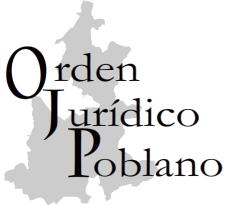 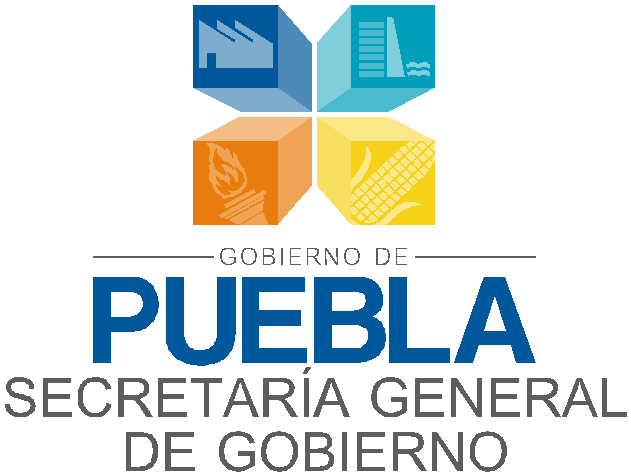 REFORMASPublicación                               Extracto del texto27/ene/2016ACUERDO de Cabildo del Honorable Ayuntamiento del Municipio de Atlixco, de fecha 11 de agosto de 2015, por el que aprueba el REGLAMENTO DE PROTECCIÓN CIVIL DEL MUNICIPIO DE ATLIXCO, PUEBLA.CONTENIDOREGLAMENTO DE PROTECCIÓN CIVIL ......................................... 5DEL MUNICIPIO DE ATLIXCO ........................................................ 5CAPÍTULO I.................................................................................... 5DISPOSICIONES GENERALES ....................................................... 5ARTÍCULO 1 .............................................................................. 5ARTÍCULO 2 .............................................................................. 5ARTÍCULO 3 .............................................................................. 5ARTÍCULO 4 .............................................................................. 5ARTÍCULO 5 .............................................................................. 5ARTÍCULO 6 .............................................................................. 9CAPÍTULO II................................................................................. 10DEL SISTEMA MUNICIPAL DE PROTECCIÓN CIVIL ..................... 10ARTÍCULO 7 ............................................................................ 10ARTÍCULO 8 ............................................................................ 10ARTÍCULO 9 ............................................................................ 10ARTÍCULO 10 .......................................................................... 10ARTÍCULO 11 .......................................................................... 11CAPÍTULO III................................................................................ 11DEL CONSEJO MUNICIPAL DE PROTECCIÓN CIVIL .................... 11ARTÍCULO 12 .......................................................................... 11ARTÍCULO 13 .......................................................................... 11ARTÍCULO 14 .......................................................................... 11ARTÍCULO 15 .......................................................................... 12ARTÍCULO 16 .......................................................................... 12ARTÍCULO 17 .......................................................................... 12ARTÍCULO 18 .......................................................................... 13CAPÍTULO IV................................................................................ 14DE LA UNIDAD DE PROTECCIÓN CIVIL....................................... 14ARTÍCULO 19 .......................................................................... 14ARTÍCULO 20 .......................................................................... 14ARTÍCULO 21 .......................................................................... 14CAPÍTULO V................................................................................. 14DEL PROGRAMA MUNICIPAL DE PROTECCIÓN CIVIL ................. 14ARTÍCULO 22 .......................................................................... 14ARTÍCULO 23 .......................................................................... 15ARTÍCULO 24 .......................................................................... 15ARTÍCULO 25 .......................................................................... 15ARTÍCULO 26 .......................................................................... 16ARTÍCULO 27 .......................................................................... 16ARTÍCULO 28 .......................................................................... 17ARTÍCULO 29 .......................................................................... 18CAPÍTULO VI................................................................................ 18DE LOS PROGRAMAS INTERNOS DE PROTECCIÓN CIVIL ........... 18ARTÍCULO 30 .......................................................................... 18ARTÍCULO 31 .......................................................................... 18ARTÍCULO 32 .......................................................................... 18ARTÍCULO 33 .......................................................................... 19ARTÍCULO 34 .......................................................................... 19ARTÍCULO 35 .......................................................................... 19ARTÍCULO 36 .......................................................................... 19ARTÍCULO 37 .......................................................................... 19ARTÍCULO 38 .......................................................................... 20CAPÍTULO VII .............................................................................. 20DE LOS GRUPOS VOLUNTARIOS DE PROTECCIÓN CIVIL ........... 20ARTÍCULO 39 .......................................................................... 20ARTÍCULO 40 .......................................................................... 20CAPÍTULO VIII ............................................................................. 20DE LA PARTICIPACIÓN PRIVADA Y SOCIAL ................................. 20ARTÍCULO 41 .......................................................................... 20ARTÍCULO 42 .......................................................................... 21ARTÍCULO 43 .......................................................................... 21ARTÍCULO 44 .......................................................................... 21CAPÍTULO IX ............................................................................... 22DE LAS INSPECCIONES............................................................... 22ARTÍCULO 45 .......................................................................... 22ARTÍCULO 46 .......................................................................... 22ARTÍCULO 47 .......................................................................... 23ARTÍCULO 48 .......................................................................... 23CAPÍTULO X................................................................................. 24DE    LAS    INFRACCIONES,    SANCIONES    Y    MEDIDAS    DESEGURIDAD ................................................................................ 24ARTÍCULO 49 .......................................................................... 24ARTÍCULO 50 .......................................................................... 24ARTÍCULO 51 .......................................................................... 25ARTÍCULO 52 .......................................................................... 26ARTÍCULO 53 .......................................................................... 26ARTÍCULO 54 .......................................................................... 26ARTÍCULO 56 .......................................................................... 28ARTÍCULO 57 .......................................................................... 28ARTÍCULO 58 .......................................................................... 28ARTÍCULO 59 .......................................................................... 28CAPÍTULO XI ............................................................................... 28DE LAS NOTIFICACIONES ........................................................... 28ARTÍCULO 60 .......................................................................... 28ARTÍCULO 61 .......................................................................... 29ARTÍCULO 62 .......................................................................... 29ARTÍCULO 63 .......................................................................... 29ARTÍCULO 64 .......................................................................... 29ARTÍCULO 65 .......................................................................... 29CAPÍTULO XII .............................................................................. 29DEL RECURSO ............................................................................ 29ARTÍCULO 66 .......................................................................... 29TRANSITORIOS ............................................................................ 30REGLAMENTO DE PROTECCIÓN CIVIL DEL MUNICIPIO DE ATLIXCO CAPÍTULO IDISPOSICIONES GENERALESARTÍCULO 1El presente Reglamento tiene por objeto organizar y regular las acciones en materia de protección civil municipal, destinadas a prevenir riesgos de cualquier naturaleza, elaborando y desarrollando, mecanismos de respuesta inmediata ante situaciones de desastres o emergencias, que sirvan para salvaguardar la vida de las personas y de sus bienes, así como cuidar y verificar el debido funcionamiento de los servicios públicos y privados, equipamiento técnico estratégico aplicable a casos de alto riesgo, catástrofe o calamidad.ARTÍCULO 2Este  Reglamento  es  de  observancia  general  obligatoria  e  interés público para las autoridades, instituciones y organizaciones de carácter social, público, privado y, en general, para todas las personas que por cualquier motivo se encuentren dentro de la jurisdicción del Municipio de Atlixco.ARTÍCULO 3Es facultad del Ayuntamiento resolver cualquier duda respecto a la debida interpretación y aplicación del presente Reglamento.ARTÍCULO 4El Ayuntamiento en materia de Protección Civil, en el ámbito de su competencia se sujetará a las disposiciones, lineamientos y demás normatividad Federal y Estatal que resulten aplicables.Serán supletorios a este Reglamento los ordenamientos aplicables en materia de Protección Civil.ARTÍCULO 5Para efectos del presente Reglamento se entenderá por:I. Agente Perturbador: Fenómenos que pueden impactar a un sistema afectable y transformar su estado normal en un estado de daños, que puede llegar al grado de desastre;II. Alto Riesgo: La inminente o probable ocurrencia de un siniestro o desastre;III. Alarma: Instrumento acústico, óptico o mecánico que al ser accionado según previo acuerdo, avisa de la presencia o inminencia de una calamidad; por lo que al accionarse, las personas involucradas toman las medidas previstas necesarias de acuerdo a una preparación preestablecida. También tiene el sentido de la emisión de un aviso o señal para establecer el estado de alarma en el organismo correspondiente, en cuyo caso se dice “dar la Alarma”;IV. Alerta: Se  establece  al  recibir  información sobre la  inminente ocurrencia de una calamidad cuyos daños pueden llevar al grado de desastre, debido a la forma en que se ha extendido el peligro o en virtud de la evolución que presenta, de tal manera que es muy posible la aplicación del subprograma de auxilio;V. Apoyo: Las diferentes acciones cuyo objetivo es coadyuvar en la elaboración y ejecución de los programas, que son en su mayoría, funciones administrativas, como la planeación, coordinación, organización, evaluación y control de  recursos humanos, financieros y materiales;VI. Atlas de riesgo: Instrumento compuesto por una serie de estudios, datos, diagnósticos y conclusiones, referentes a los riesgos de orden geológico, hidrometeorológico, químico, sanitario, ambiental y socio- organizativos a los que en el ámbito municipal están expuestos la población,  sus  bienes  y  su  entorno  o  hábitat  y  que  por  ello constituyen agentes perturbadores;VII. Auxilio: El conjunto de acciones encaminadas primordialmente al rescate o salvaguarda de la integridad física de las personas, sus bienes y el medio ambiente;VIII. Ayuntamiento: El Ayuntamiento del Municipio de Atlixco;IX. Brigadas Vecinales: Las organizaciones de vecinos que se integran a las acciones de Protección Civil;X. Clausura Definitiva: Cierre terminante o por tiempo indefinido de un establecimiento;XI. Clausura Parcial: El cierre de un área determinada y específica de un establecimiento;XII.   Clausura   Temporal:   Cierre   por   un   término   específico, determinado de acuerdo al plazo necesario para realizar o modificar los requerimientos solicitados en la materia;XIII. Clausura Total: El cierre total de todas y cada una de las áreas del establecimiento;XIV. Consejo: El Consejo Municipal de Protección Civil;XV. Constancia de Protección Civil: Es el documento emitido por la Unidad, una vez que se realiza la inspección a un inmueble con el fin de verificar el cumplimiento de las disposiciones, normas, políticas y procedimientos, tendientes a disminuir o eliminar riesgos en materia de Protección Civil;XVI. Desastre: El evento determinado en tiempo y espacio en él cual la sociedad o una parte de ella sufre un daño severo que se traduce en pérdidas humanas y materiales, de tal manera que la estructura social se desajusta y se impide el cumplimiento normal de las actividades de la comunidad, afectándose el funcionamiento vital de la misma;XVII. Emergencia: Situación derivada de fenómenos naturales, actividades humanas o desarrollo tecnológico que pueden afectar la vida y bienes de la población, la planta productiva, los servicios públicos y el medio ambiente, cuya atención debe ser inmediata;XVIII. Establecimientos: A las escuelas, oficinas, empresas, fábricas, industrias, almacenes, hoteles, moteles, centros de estudio, centros de salud, comercios, oficinas públicas y privadas, teatros, estadios, salones  de  fiesta  y  en  general  a  cualquier otro local, instalación, construcción, servicio u obra en los que, debido a su propia naturaleza, al uso a que se destine o a la concurrencia masiva de personas, pueda existir algún riesgo para los efectos del presente reglamento, existen establecimientos de competencia municipal, estatal y federal;XIX. Evacuación: La medida de aseguramiento por alejamiento de la zona de peligro, en la cual debe prevalecer la colaboración de la población civil, de manera individual o en grupos;XX. Grupos Voluntarios: Las organizaciones, asociaciones o instituciones legalmente constituidas y que cuenten con el reconocimiento oficial, cuyo objeto social sea prestar sus servicios en acciones de protección civil de manera comprometida y altruista, sin recibir remuneración alguna, y que para tal efecto cuentan con los conocimientos, preparación y equipos necesarios e idóneos;XXI. Ley: Ley del Sistema Estatal de Protección Civil;XXII. Mitigación: A la disminución de los daños y efectos causados por un siniestro o desastre;XXIII. Municipio: Al Municipio de Atlixco del Estado de Puebla;XXIV. Plan de contingencias: Al documento que contempla el que hacer  antes,  durante  y  después  de  una situación de emergencia, riesgos o desastres, así como las acciones que se deben desarrollar en apoyo y auxilio a la población, así como las acciones de regreso a la normalidad;XXV. Prevención: A las acciones, principios, normas, políticas y procedimientos destinados a evitar o mitigar el impacto destructivo de un siniestro sobre la población y sus bienes, los servicios públicos, la planta productiva y el medio ambiente, antes de que aquel ocurra;XXVI. Programa Interno Protección Civil: Es el instrumento de planeación circunscrito al ámbito de una dependencia, entidad, institución, organismo, industrias o empresas del sector público, privado o social, el cual se lleva a cabo en cada uno de los inmuebles e instalaciones fijas y móviles, para mitigar los riesgos previamente identificados y estar en condiciones de atender la eventualidad de alguna emergencia o desastre;XXVII. Protección Civil: Al conjunto de acciones, principios, normas, políticas y procedimientos preventivos o de auxilio, recuperación y apoyo tendientes a proteger la vida, la salud y el patrimonio de las personas, la planta productiva, la prestación de servicios públicos y el medio   ambiente,   realizadas   ante   los   riesgos,   altos   riesgos, emergencias o desastres que sean producidos por causas de origen natural, artificial o humano, llevadas  a cabo por las autoridades, organismos, dependencias o instituciones de carácter público, social o privado, grupos voluntarios y en general, por todas las personas que residan, habiten o transiten en el Municipio;XXVIII. Recuperación: Al proceso orientado a la reconstrucción y mejoramiento del sistema afectado (población y entorno), así como a la reducción del riesgo de ocurrencia y la magnitud de los desastres futuros, lo cual se logra en base a la evolución de los daños ocurridos, el análisis y la prevención de riesgos y en los planes de desarrollo establecidos;XXIX. Rehabilitación: Al conjunto de acciones que contribuyen al restablecimiento de la normalidad en las zonas afectadas por alto riesgo, emergencia, siniestro o desastre y la reanudación de los servicios o actividades socio-económicas;XXX. Riesgo: Probabilidad de peligro o contingencia de que se produzca un daño ocasionado por un agente perturbador;XXXI. Salvaguarda: A las acciones destinadas primordialmente a proteger  la  vida,  salud  y  bienes  de  las  personas  y  la  planta productiva, así como a preservar los servicios públicos y el medio ambiente, ante la inminencia de un siniestro o desastre o la presencia de estos;XXXII. Simulacro: Ejercicio para la toma de decisiones y capacitación en protección civil en una comunidad o área preestablecida, mediante la simulación de una emergencia o desastre para promover una coordinación más efectiva de respuesta, por parte de las autoridades y la población, el cual debe ser evaluado para su mejoramiento por la Unidad Municipal;XXXIII. Siniestro: El evento de ocurrencia cotidiana o eventual, determinado en tiempo y espacio, por el cual uno o varios miembros de la población sufren un daño violento en su integridad física o patrimonial, de tal manera que se afecta su vida normal;XXXIV. Sistema: Sistema Municipal de Protección Civil; yXXXV. Unidad: Unidad Municipal de Protección Civil.ARTÍCULO 6Toda persona física o moral dentro del Municipio tiene la obligación de:I. Informar a las autoridades competentes de cualquier riesgo, alto riesgo, siniestro o desastre que se presente;II. Cooperar con las autoridades correspondientes para programar las acciones a realizar en caso de riesgo, alto riesgo o desastre;III. Colaborar con las autoridades para el debido cumplimiento delPrograma Municipal de Protección Civil; yIV. Los administradores, gerentes, poseedores, arrendatarios o propietario de inmuebles que por su propia naturaleza o por el uso a que sean destinados, reciban una afluencia masiva y permanente de personas, están obligados a preparar un Programa Específico de Protección Civil, conforme a los dispositivos del Programa Municipal, contando para ello con la asesoría del Ayuntamiento.El Ayuntamiento determinará quiénes de los sujetos señalados anteriormente, deberán cumplir con la preparación del programa específico.CAPÍTULO IIDEL SISTEMA MUNICIPAL DE PROTECCIÓN CIVIL ARTÍCULO 7El Sistema es organizado por el Presidente Municipal y deberá vincularse permanentemente con el Sistema Estatal de Protección Civil, teniendo como fin prevenir, proteger y auxiliar a las personas, su patrimonio y su entorno, ante la posibilidad de un desastre producido por causas de origen natural o humano.Para el cumplimiento de lo dispuesto en el presente ordenamiento, los Cuerpos de Seguridad Pública Municipal existentes en el Municipio, actuarán coordinadamente entre sí de acuerdo a las directrices que marque el Sistema.ARTÍCULO 8El   Sistema   es   el   primer   nivel   de   respuesta   ante   cualquier eventualidad que afecte a la población y será el Presidente Municipal el responsable de coordinar la intervención del Sistema para el auxilio que se requiera.ARTÍCULO 9Corresponde al Presidente Municipal establecer, promover y coordinar las acciones de prevención, auxilio y recuperación inicial, a fin de evitar, mitigar o atender los efectos destructivos de las calamidades que se produzcan en el Municipio.ARTÍCULO 10El Sistema estará integrado por:I. El Ayuntamiento;II. El Consejo Municipal de Protección Civil;III. La Unidad Municipal de Protección Civil;IV. El Sistema Municipal para el Desarrollo Integral de la Familia;V. Los sectores privado y social;VI. Los grupos voluntarios que tengan su domicilio en el Municipio; yVII. La población en general con funciones participativas.ARTÍCULO 11El Sistema tendrá las atribuciones, establecidas en el artículo 53 de laLey.CAPÍTULO IIIDEL CONSEJO MUNICIPAL DE PROTECCIÓN CIVIL ARTÍCULO 12El Consejo es el órgano de planeación, consulta y apoyo del Sistema, que tiene por objeto integrar a todas las dependencias y entidades municipales, representantes del sector social y privado, para implementar acciones de Protección Civil en beneficio de la sociedad.ARTÍCULO 13El Consejo estará integrado por:I. Un Presidente, que será el Presidente Municipal;II. Un Coordinador General, que será el Regidor que al efecto nombre el Ayuntamiento;III. Tres Regidores que designe el Presidente Municipal; yIV. Un Secretario Técnico, que será el responsable de la Unidad, quien participará con voz, pero sin voto.A invitación del Presidente podrán asistir con voz pero sin voto:a) Los demás Regidores del Ayuntamiento y el Síndico Municipal;b) El Tesorero, el Contralor y el Secretario del Ayuntamiento;c) Los Directores Municipales y Autoridades Auxiliares;d) Los Representantes de la Administración Pública Estatal y Federal asentadas en el Municipio, ye)  Los  representantes  de  organizaciones  sociales,  sector  privado, instituciones académicas y profesionales.ARTÍCULO 14El Consejo tendrá las atribuciones contempladas en el artículo 58 de la Ley.ARTÍCULO 15El Consejo sesionará ordinariamente en pleno por lo menos dos veces al  año  y  en  forma  extraordinaria  las  veces  que  sea  necesario, mediante convocatoria del Presidente o del Coordinador General.Si de acuerdo al Atlas de Riesgos, es posible prever el aumento de probabilidades de un evento catastrófico, sesionará el Consejo Municipal, con al menos dos meses de anticipación para fijar las medidas de protección civil procedentes.Para la validez de las sesiones, se requiere de la asistencia de la mitad más uno de sus integrantes, las decisiones del Consejo Municipal serán aprobadas por mayoría de votos, y en caso de empate, el Presidente tendrá voto de calidad.ARTÍCULO 16El Presidente del Consejo tendrá las siguientes atribuciones:I. Convocar y presidir las sesiones, orientando los debates que se den en las mismas, contando con voto de calidad;II. Presentar el orden del día al que se sujetará las sesiones;III. Vigilar el cumplimiento de los acuerdos del Consejo;IV. Proponer los convenios de coordinación con el Gobierno Estatal y de otros municipios, con el fin de instrumentar programas conjuntos de protección civil;V. Designar las comisiones de trabajo que sean necesarias; yVI. Las demás que le confiera el Consejo y las disposiciones legales aplicables.ARTÍCULO 17Al Coordinador General le corresponden las siguientes atribuciones:I. Presidir las sesiones del Consejo en ausencia del Presidente;II. Coordinar las acciones que se desarrollen en el Consejo y las delSistema Municipal de Protección Civil;III. Cumplir y hacer cumplir las disposiciones y los acuerdos delConsejo;IV. Elaborar los trabajos que le encomienden el Presidente o el Consejo, así como resolver las consultas que sean sometidas a su consideración;V. Coadyuvar, por conducto de la Unidad Municipal de ProtecciónCivil, en las acciones federales y estatales;VI. Administrar los recursos del Consejo;VII. Rendir un informe al Consejo sobre las actividades efectuadas;VIII. Informar al Presidente del Consejo, sobre el cumplimiento de sus funciones y actividades;IX. Presentar al Consejo el programa y subprogramas de trabajo deProtección Civil; yX. Las demás que le señale el Consejo y el Presidente.ARTÍCULO 18El Secretario Técnico tendrá las siguientes atribuciones:I. Elaborar la orden del día de cada sesión y someterla a la consideración del Presidente;II. Asistir a las sesiones del Consejo con voz y sin voto, así como redactar las actas de las mismas;III. Elaborar y someter a consideración del Coordinador General, el proyecto de calendario de las sesiones del Consejo que por lo menos deberá sesionar cuatro veces al año;IV. Vigilar que las convocatorias sean entregadas a cada integrante del Consejo, con no menos de tres días hábiles de anticipación a la celebración de las sesiones;V. Verificar que el Quórum Legal se encuentre integrado para cada sesión, comunicándolo al Presidente del Consejo;VI. Proponer que los integrantes del Consejo elaboren estudios, investigaciones y proyectos de protección civil;VII. Presentar los resultados de los estudios y tareas encomendadas al Consejo, así como la evaluación de aplicación y seguimiento de los planes y programas conforme a los objetivos de los Sistemas Federal y Estatal;VIII. Registrar, sistematizar y dar seguimiento a los acuerdos delConsejo;IX. Tramitar la correspondencia del Consejo;X. Llevar el control e inventario de los recursos del Sistema;XI. Administrar el archivo y control de los diversos programas delSistema;XII. Proponer al Consejo las medidas y acciones de protección civil que considere necesarias;XIII. Informar el cumplimiento de sus actividades periódicamente alCoordinador General; yXIV.  Las  demás  que  le  confiera  el  Consejo,  el  Presidente  o  elCoordinador General.CAPÍTULO IVDE LA UNIDAD DE PROTECCIÓN CIVIL ARTÍCULO 19La Unidad es la encargada de integrar y ejecutar el Programa, así como de vigilar el cumplimiento del Reglamento.ARTÍCULO 20La Unidad se integrará por:I. El Jefe de Protección Civil; yII. El personal técnico, administrativo, operativo y auxiliar que para el cumplimiento del Programa municipal se requiera.ARTÍCULO 21La Unidad tendrá  como mínimo las atribuciones que establece el artículo 63 de la Ley.CAPÍTULO VDEL PROGRAMA MUNICIPAL DE PROTECCIÓN CIVIL ARTÍCULO 22El Programa Municipal de Protección Civil, es el instrumento de planeación que define el curso de las acciones, destinadas a la atención de las situaciones generadas por el impacto de fenómenos destructivos en la población, sus bienes y entorno. A través de éstos se establecerán los objetivos, políticas y estrategias, líneas de acción y recursos necesarios para llevarlo a cabo, en el ámbito de su jurisdicción.ARTÍCULO 23Para la formulación y conducción de las políticas de Protección Civil, así como para la emisión de las normas técnicas, complementarias y términos de referencia, las Autoridades en materia de Protección Civil, se sujetará a los siguientes criterios:I.   Orientar,   capacitar,   asesorar,   regular,   promover,   restringir, prohibir, sancionar y en general inducir las acciones de los particulares en materia de Protección Civil;II. Incluir en los programas de las dependencias y entidades de la Administración Pública Municipal, criterios de Protección Civil, contemplando la constante de prevención o mitigación y la variable de riesgo o vulnerabilidad;III. Aplicar  las  acciones  corresponsables  de Protección Civil entre sociedad y gobierno;IV.  Realizar  acciones  preventivas  para  alcanzar  el  objetivo  deProtección Civil;V. Establecer acciones para salvaguardar y proteger la vida de los ciudadanos, sus bienes y su entorno;VI. Observar las normas de seguridad en la realización de actividades y   hacerlo   del   conocimiento   de   la   comunidad   cuando   estas incrementen el nivel de riesgo; yVII. Promover la participación corresponsable de la sociedad en la formulación de la política de Protección Civil en la aplicación, evaluación y vigilancia de sus instrumentos.ARTÍCULO 24El Programa Municipal debe incluir lo contemplado en el artículo 73 de la Ley Estatal de Protección Civil.ARTÍCULO 25Los Subprogramas del Programa Municipal de Protección Civil contendrán las políticas, estrategias y lineamientos que regulan las acciones de los sectores público, privado y social en materia de protección civil en el ámbito de su jurisdicción, mismos que deberán formularse siguiendo la mecánica prevista para el caso en la Ley y su Reglamento.Los  Programas  Municipales  de  Protección  Civil,  así  como  los Programas Especiales e Internos, deberán contener los Subprogramas de Prevención, Auxilio y Recuperación.ARTÍCULO 26El Subprograma de Prevención tiene como objetivo, implementar las medidas destinadas a evitar y mitigar el impacto destructivo de los desastres  de  origen  natural  o  humano,  sobre  la  población  y  sus bienes, así como en el medio ambiente, debiendo contener los siguientes elementos:I. Los  lineamientos  generales  para  prevenir  y  enfrentar  casos  de riesgo, catástrofes o calamidad pública;II. Una relación de los altos riesgos potenciales que se puedan prevenir;III. Los lineamientos para el funcionamiento y prestación de los distintos servicios públicos que deben ofrecerse a la población, en caso de catástrofe o calamidad pública, además de las acciones que el Municipio deberá ejecutar para proteger a las personas y sus bienes;IV. Los criterios para coordinar la participación social, la capacitación y aplicación de los recursos que aporten los sectores público, privado y social en los casos de riesgo, catástrofe o calamidad pública;V. El inventario de recursos humanos, materiales y financieros disponibles para los casos de riesgo, catástrofe o calamidad pública;VI. Los lineamientos para la elaboración de los manuales de capacitación;VII. La política de comunicación social para la prevención de casos de riesgo, catástrofe o calamidad pública;VIII. Los criterios y bases para la realización de simulacros; yIX. Los demás que sean necesarios para enfrentar adecuadamente una situación de riesgo, catástrofe o calamidad pública.Se tomarán en cuenta los programas permanentes, la determinación y aplicación de las medidas preventivas, enfocados a los distintos agentes perturbadores que se identifiquen como de posible riesgo.ARTÍCULO 27El Subprograma de Auxilio tiene como objetivo, implementar acciones destinadas principalmente a rescatar y salvaguardar a la población que  se  encuentra  en  peligro,  mantener  en  funcionamiento  los servicios públicos vitales y estratégicos, la seguridad de los bienes y el equilibrio de la naturaleza.Deberá  integrar  las acciones  tendientes  a cumplir los fines antes señalados, en caso de riesgo, catástrofe o calamidad pública, por lo que deberá elaborarse conforme a las siguientes bases:I. Las acciones que desarrollarán cada una de las dependencias oficiales  establecidas  dentro  del  Municipio  en  caso  de  riesgo, catástrofe o calamidad pública;II. Los mecanismos de coordinación con los sectores social, público y privado, y los grupos voluntarios en las situaciones previstas con anterioridad;III. La política de comunicación social en caso de riesgo, catástrofe o calamidad pública; yIV. Las acciones que deberán desarrollarse en la atención de riesgo, catástrofe o calamidad pública, priorizando la preservación y protección de la vida e integridad física de la población.ARTÍCULO 28En caso de ser necesaria la aplicación del Subprograma de Auxilio, el Ayuntamiento Municipal debe aplicar las acciones de protección civil previstas conforme a la fracción IV del artículo anterior, debiendo encontrarse entre las inmediatas al menos las siguientes:I. La determinación del tipo de riesgo o contingencia;II. La delimitación de la zona afectada;III. El acordonamiento de los perímetros de alto, mediano y bajo riesgo y la aplicación de medidas tendientes a la protección de las personas y sus bienes;IV. El aviso y orientación continúa a la población;V. La evacuación, concentración o dispersión de la población y el control de las respectivas rutas de acceso y evacuación;VI. La apertura o cierre de albergues y refugios temporales;VII.   La   coordinación   de   los   servicios   asistenciales,   médicos, sanitarios, de emergencia, búsqueda y rescate;VIII. La restricción al libre tránsito y el acceso controlado, por zonas, lugares e instalaciones afectados; yIX. La protección, mantenimiento, rehabilitación y restablecimiento de instalaciones y servicios imprescindibles o necesarios.ARTÍCULO 29En una situación de emergencia o desastre, el auxilio a la población debe constituirse en una función prioritaria de la Protección Civil, por lo que las instancias de coordinación deben actuar en forma conjunta y ordenada, en los términos de la Ley y de las demás disposiciones aplicables.Con la finalidad de iniciar las actividades de auxilio en caso de emergencia o desastre, la primera autoridad que tome conocimiento de ésta, debe proceder a la inmediata prestación de ayuda, solicitando el apoyo de la comunidad e informando tan pronto como sea posible a las instancias especializadas de Protección Civil.CAPÍTULO VIDE LOS PROGRAMAS INTERNOS DE PROTECCIÓN CIVIL ARTÍCULO 30La vigilancia en el grado de cumplimiento del Programa Interno de Protección Civil recae en la Unidad a través de las autoridades con facultad para realizar visitas de inspección o verificación y, en su caso, imponer sanciones conforme a la normativa local y a la Ley.ARTÍCULO 31Los establecimientos de bienes y servicios, así como de edificios públicos, a través de sus responsables o representantes estarán obligados   a   elaborar   e   implementar   un   Programa   Interno   de Protección Civil, en términos de la Ley, su Reglamento y demás disposiciones legales aplicables, y a realizar simulacros por lo menos dos veces al año, en coordinación con las instancias competentes.  La Unidad municipal realizará la evaluación de los simulacros.ARTÍCULO 32Los Programas Internos y Especiales de Protección Civil de los establecimientos tendrán vigencia de un año.Dichos programas deberán ser elaborados, actualizados, operados y vigilados por la Unidad Interna de Protección Civil de los establecimientos, la que podrá ser asesorada por una persona física o jurídica que cuente con el registro actualizado correspondiente, de acuerdo con lo previsto en este Reglamento.ARTÍCULO 33El Programa Interno de los establecimientos de bienes o servicios que por su propia naturaleza o por el uso a que están destinados reciban una   afluencia   masiva   de   personas,   deberá   ser   autorizado   y supervisado por la Unidad Municipal.ARTÍCULO 34Los promotores, organizadores o responsables de la realización de eventos o espectáculos públicos de afluencia masiva, deberán, previa a su realización, elaborar y presentar a la Unidad Municipal un Programa Especial de Protección Civil acorde a las características de tales eventos o espectáculos, para su aprobación y coordinación con otras instancias de seguridad, haciéndolo del conocimiento de la Unidad Estatal y/o municipal.Las principales medidas del Programa Especial y las conductas apropiadas en caso de una contingencia deberán ser difundidas al público participante por parte del organizador antes del evento o al inicio del mismo.ARTÍCULO 35Para que los particulares o dependencias públicas puedan ejercer la actividad de asesoría, capacitación, evaluación, elaboración de programas internos de protección civil, de continuidad de operaciones y estudios de vulnerabilidad y riesgos en materia de protección civil, deberán contar con el registro expedido por la autoridad municipal de Protección Civil.ARTÍCULO 36En los lugares a que se refieren los artículos anteriores, deberán colocarse   en   sitios   visibles,   equipos   de   seguridad,   señales informativas, preventivas, restrictivas y de obligación, conforme a las Normas Oficiales Mexicanas vigentes; contar con luces de emergencia, equipos de seguridad, instructivos y manuales para situaciones de emergencia, los cuales consignarán las acciones que deberán observarse en caso de una contingencia y señalarán las zonas de seguridad.ARTÍCULO 37Las personas físicas o jurídicas del sector privado cuya actividad sea el manejo, almacenamiento, distribución, transporte y utilización de materiales peligrosos, hidrocarburos y explosivos, presentarán ante laautoridad correspondiente los programas internos de protección civil autorizados por el estado y por la unidad operativa municipal.Asimismo, la Unidad podrá incluir acciones a realizar dentro de los que emita el Sistema Nacional de Protección Civil.ARTÍCULO 38Los Programas Internos, deberán contener lo previsto por el artículo76 del Reglamento de la Ley General de Protección Civil.CAPÍTULO VIIDE LOS GRUPOS VOLUNTARIOS DE PROTECCIÓN CIVIL ARTÍCULO 39Los  Grupos  Voluntarios  estarán  integrados  por  el  número  de miembros que requiera cada comunidad y deberán estar avalados por la Unidad.ARTÍCULO 40Corresponde a los Grupos:I. Coadyuvar con la Unidad en la aplicación de los Programas deProtección Civil;II. Participar en su comunidad en las acciones que correspondan delPrograma Municipal;III. Participar en los cursos de difusión y capacitación que lleve a cabo la Unidad y, a su vez, difundir lo aprendido entre los miembros de la comunidad, yIV. Ser el enlace entre la comunidad y la Unidad.CAPÍTULO VIIIDE LA PARTICIPACIÓN PRIVADA Y SOCIAL ARTÍCULO 41El Ayuntamiento fomentará la integración, capacitación y supervisión técnica de las instituciones privadas, sociales y de grupos voluntarios, mediante la Unidad de Protección Civil Municipal.ARTÍCULO 42El  Ayuntamiento  coordinará  y  apoyará,  en  caso  de  desastre  o siniestro a los grupos y brigadas a través de la Unidad.ARTÍCULO 43Los grupos y brigadas vecinales de protección civil deberán registrarse en la Jefatura de Protección Civil Municipal. Dicho registro se acreditará mediante certificado expedido por la Unidad en el que se inscribirá:a) El número de registro;b) Nombre del grupo o brigada;c) Actividades a las que se dedica, adscripción, número de las personas que la integran, cargos, así como sus domicilios.El registro deberá ser revalidado anualmente.ARTÍCULO 44Son obligaciones de los participantes de los grupos y brigadas:I. Coordinar con el Sistema su participación en las actividades de prevención, auxilio y recuperación de la población ante cualquier alto riesgo, siniestro o desastre;II. Cooperar con la difusión del Programa Municipal y en las actividades de Protección Civil en general;III. Participar en los programas de capacitación a la población;IV. Realizar actividades de monitoreo, pronóstico y aviso a la Unidad Municipal de la presencia de cualquier situación de probable riesgo o inminente peligro para la población, así como la ocurrencia de cualquier calamidad;V.  Participar  en  todas  aquellas  actividades  que  le  correspondan dentro de los Subprogramas de prevención, auxilio y recuperación establecidos por el Programa Municipal;VI. Velar por el debido cumplimiento del presente reglamento;VII. Este cargo será honorario y de servicio a la comunidad, además de que se ejercerá de manera permanente y voluntaria; yVIII.  Deberá  integrarse  su  representante  al  Centro  Municipal  deOperaciones, cuando se ordene la activación de éste.CAPÍTULO IXDE LAS INSPECCIONES ARTÍCULO 45El Ayuntamiento tendrá amplias facultades de inspección y vigilancia para prevenir o controlar la posibilidad de desastres, así como de aplicar las sanciones que proceden por violación al presente Ordenamiento, sin perjuicio de las facultades que se confieren a otras dependencias de la Administración Pública Federal y Estatal.ARTÍCULO 46Las inspecciones se sujetarán a las siguientes bases:I. El inspector deberá contar con orden por escrito que contendrá la fecha y ubicación del inmueble por inspeccionar, objeto y aspectos de la visita, el fundamento legal y la motivación de la misma, el nombre y la firma autógrafa de la autoridad que expida la orden y el nombre del inspector que deberá practicarla;II. El Inspector deberá identificarse ante el propietario, arrendatario o poseedor, representante legal o ante la persona a cuyo cargo esté el inmueble, con la credencial vigente que para tal efecto fue expedida y entregará original de la orden de inspección;III. Se requerirá la presencia del visitado o su representante legal, en caso de no encontrarse se dejara citatorio para que espere en un día y hora hábil del día siguiente para la práctica de la inspección, en caso de que no se encontraré persona que reciba el citatorio o se negaré a recibirlo se dejará pegado en un lugar visible del inmueble;IV. Al inicio de la visita de inspección, el Inspector deberá requerir al ocupante del lugar visitado para que designe a dos personas para que funjan como testigos en el desarrollo de la diligencia, advirtiéndole que en caso de no hacerlo, éstos serán nombrados por el Inspector, debiendo asentar en el acta correspondiente tal requerimiento y lo procedente en su caso;V. De toda visita se levantará acta circunstanciada por triplicado y con firmas autógrafas cuyas fojas deberán ir numeradas y foliadas, en la que se expresará además de lo previsto por el artículo 114 de la Ley, lugar, fecha y nombre de la persona con quien se entienda la diligencia y de los testigos de asistencia propuestos por ésta o nombrados por el Inspector, en el caso de la fracción anterior. Si alguna de las personas señaladas se niega firmar el Inspector lo haráconstar en el acta sin que esta circunstancia altere el valor probatorio del documento;VI. El Inspector dejará constar en el acta las violaciones al reglamento indicando, que cuenta con cinco días hábiles para manifestar por escrito lo que a su derecho convenga y la sanción que derive de la misma, debiendo exhibir las pruebas que estime conducentes;VII. Un tanto del acta en original quedará en poder de la persona con quien se entendió la diligencia; yVIII. El Ayuntamiento a través de la dependencia administrativa correspondiente determinará, dentro del término de diez días hábiles siguientes a la fecha de la diligencia, la sanción que proceda, considerando la gravedad de la infracción, si existe reincidencia, las circunstancias que hubieran concurrido, y en su caso dictará la resolución  que  proceda  debidamente  fundada  y  motivada, notificándola personalmente al visitado.ARTÍCULO 47La persona con la que se entienda la inspección estará obligada a permitir   al   personal   autorizado   el   acceso   al   lugar   sujeto   a inspeccionar.Si  el  visitado  o  el  representante  legal  no  esperan  el  día  y  hora señalada para ello se entenderá con la persona que se encontraré en el lugar a cargo.ARTÍCULO 48Para la inspección y expedición de Constancia de Protección Civil, se presentará ante la Unidad lo siguiente:I. Solicitud por oficio dirigida al Titular de la Unidad Municipal de Protección Civil, en donde se especifiquen los datos generales del inmueble, anexando copias de su documentación;II. Recibo del pago de los derechos, conforme a la Ley de Ingresos vigente;III. Factibilidad del Uso de suelo;IV. Copia de identificación oficial o acreditación de la personalidad, en caso de que el tramite no lo realice el propietario; yV. Los  demás  requisitos  necesarios  que  determine  la  Unidad,  de acuerdo a la naturaleza y riesgo del inmueble.CAPÍTULO XDE LAS INFRACCIONES, SANCIONES Y MEDIDAS DE SEGURIDAD ARTÍCULO 49Las contravenciones a los preceptos de este Reglamento constituyen infracciones y serán sancionadas por la Unidad Administrativa competente del Ayuntamiento de la manera siguiente:I. Multa, que se calculará en días de salario mínimo general vigente en la zona, al momento de cometerse la infracción, de acuerdo a las sanciones e infracciones determinadas por este Reglamento, la Ley y su Reglamento;II. Clausura total o parcial del inmueble sujeto a revisión de manera temporal de uno a treinta días según la gravedad del caso, yIII. Clausura definitiva.Las anteriores sanciones se aplicarán, sin perjuicio de las demás que procedan conforme a otras disposiciones legales aplicables.ARTÍCULO 50Son conductas constitutivas de infracción:I. Ejecutar, ordenar o favorecer actos u omisiones que impidan u obstaculicen las actividades de inspección, verificación, vigilancia, prevención, auxilio o apoyo a la población en caso de riesgo, emergencia o desastre;II. No contar con Unidad Interna, Programa Interno y/o Especial de Protección Civil, de conformidad con lo dispuesto en la ley general y/o estatal de protección civil y en este Reglamento;III. No mantener debidamente capacitado al personal o no realizar los simulacros en el periodo establecido por la Ley;IV. Proporcionar asesoramiento en materia de protección civil sin contar con el registro y la cédula expedida por la autoridad competente;V. No elaborar el plan de contingencia correspondiente;VI. El incumplimiento de las medidas y acciones de protección civil derivadas de los   programas para la prevención y mitigación de situaciones de riesgo, así como aquéllas que requieren para tal efecto las autoridades competentes, en los términos de la Ley y otras disposiciones aplicables;VII. Omitir el cumplimiento a las medidas de seguridad impuestas por las autoridades en materia de protección Civil, en los términos de esta reglamento;VIII. Abstenerse de proporcionar información que les sea requerida por la Unidad municipal, para la integración de planes y programas tendientes a la prevención de siniestros;IX. Realizar actos u omisiones negligentes que ocasionan perjuicios y desastres que afecten a la población, sus bienes, su entorno natural, los servicios públicos, la salud pública y la planta productiva;X. No respetar el Atlas Municipal de Riesgo;XI.  No  contar  con  el  dictamen  y/o  constancia  de  medidas  de seguridad en materia de protección civil, expedido por la Jefatura de Protección Civil y Bomberos;XII. No contar con las medidas de seguridad especificadas en las normas Oficiales Mexicanas NOM-002-STPS-2010 y NOM-003- SEGOB-2011 en los establecimientos; yXIII.  Cualquier  contravención  a  lo  dispuesto  en  la  Ley  y  su Reglamento y al presente ordenamiento en los acuerdos debidamente suscritos en materia de protección civil.ARTÍCULO 51Para los efectos de las infracciones previstas en el artículo anterior, las sanciones serán:I. Las infracciones a lo previsto en la fracción I, consistirán en multa equivalente de 50 a 100 días de salario mínimo general vigente en el Municipio;II. Las infracciones a las fracciones II y III, se sancionarán con multa equivalente de 100 a 500 días de salario mínimo general vigente en el Municipio y la clausura temporal del inmueble, si se trata de una persona jurídica;III. La infracción a la fracción IV, se sancionará con multa equivalente de 500 a 1000 días de salario mínimo general vigente en el Municipio;IV. La infracción a la fracción V, se sancionará con multa equivalente de 100 a 500 días salario mínimo general vigente en el Municipio;V. La infracción a la fracción VI, se sancionará con la multa por el equivalente de 500 a 1000 días de salario mínimo general vigente en el Municipio y la clausura temporal de inmueble;VI. Las infracciones a las fracciones VII y VIII, se sancionará con multa  por  el  equivalente  de  500  a  1500  días  de  salario  mínimo general vigente en el Municipio y la clausura total temporal del inmueble;VII. La infracción a la fracción IX, se sancionará con multa por el equivalente de 500 a 2000 días de salario mínimo general vigente en el Municipio y la clausura total del inmueble;VIII. Las infracciones a las fracciones X y XI, se sancionarán con multa por el equivalente de 1000 a 5000 días de salario mínimo general vigente en el Municipio y la clausura definitiva del inmueble, yIX. La infracción a la fracción XII, se sancionará con clausura definitiva del inmueble y multa equivalente al doble de lo señalado en la primera sanción, sin contravención que la multa exceda al máximo permitido por el presente Reglamento.ARTÍCULO 52Para la imposición e individualización de las sanciones de este Reglamento, la Unidad Administrativa competente del Ayuntamiento tomará en consideración las circunstancias siguientes:I. La gravedad de la infracción, considerando el impacto en la seguridad, el orden o la salud;II. El carácter intencional, negligente o imprudencial de la acción u omisión respectiva;III.  La  edad  y  las  condiciones  físicas,  económicas,  sociales  y culturales del infractor;IV. La reincidencia en la infracción, si la hubiere; yV. Las demás atenuantes o agravantes que pudieran incidir.ARTÍCULO 53Para los efectos de lo establecido en el presente Reglamento se considera reincidencia, la acción u omisión que se comete por más de una ocasión, en contravención a las disposiciones del presente Reglamento y que hayan sido sancionadas con multa o arresto.ARTÍCULO 54Como resultado de la visita de inspección, la unidad municipal podrá adoptar y ejecutar las medidas de seguridad encaminadas a evitar los daños que se puedan causar a la población, a las instalaciones, construcciones o bienes de interés general, así como las que tiendan agarantizar el normal funcionamiento de los servicios públicos vitales y estratégicos para la comunidad e impedir cualquier situación que afecte la seguridad o salud pública.Las medidas de seguridad se aplicarán sin perjuicio de las sanciones que en su caso correspondan.ARTÍCULO 55. La Unidad Municipal tendrá la facultad de aplicar las siguientes medidas de seguridad:I. La realización de inspecciones, supervisiones, verificaciones, diagnósticos y peritajes a lugares y vehículos de probable riesgo para la población;II. Control de rutas de evacuación y acceso a las zonas afectadas;III. Acciones preventivas para la movilización precautoria de la población y su instalación y atención en refugios temporales;IV. Empadronamiento de semovientes, de la población de las zonas afectadas;V. Coordinación de los servicios asistenciales;VI. La clausura o aislamiento temporal, parcial o total del área afectada;VII. El aseguramiento e inmovilización de los bienes muebles que infrinjan las normas de seguridad previstas en este Reglamento, la Ley y su Reglamento;VIII. La demolición de construcciones;IX. El retiro de instalaciones que no cumplan con las normas establecidas en este Reglamento y demás normas aplicables;X. La suspensión de trabajos o servicios que afecten a la población o al medio ambiente;XI. El aseguramiento y destrucción de objetos, productos, sustancias peligrosas y los diversos tipos de agentes que pudieran provocar algún daño o peligro, de conformidad con la normatividad aplicable;XII.  La  desocupación,  evacuación  o  cierre  de  casas,  edificios, escuelas, zonas industriales y comerciales, establecimientos de bienes o servicios y cualquier predio, por sus condiciones que presenta estructuralmente y que pueden provocar daños a los ocupantes, usuarios, transeúntes y/o vecinos;XIII. La prohibición temporal de actos de utilización, producción, explotación, creación, comercialización, esparcimiento y otros, que seconsideren necesarios para prevenir y controlar situaciones de emergencia; yXIV. Las demás que en materia de Protección Civil determinen las autoridades Federales y del Estado, tendientes a evitar nuevos riesgos o afectaciones.ARTÍCULO 56El pago de las sanciones económicas se realizará en la TesoreríaMunicipal.ARTÍCULO 57Las multas que se impongan en términos de este Reglamento y que no sean cubiertas dentro de los plazos establecidos, se constituirán en créditos fiscales a favor del erario municipal y se harán efectivas por las autoridades municipales mediante el procedimiento administrativo de ejecución que establece el Código Fiscal Municipal del Estado Libre y Soberano de Puebla.ARTÍCULO 58Los servidores públicos municipales que por sus actos u omisiones contravengan  las  disposiciones  de  este  Reglamento,  serán sancionados en términos de la Ley de Responsabilidades de los Servidores Públicos del Estado de Puebla y demás ordenamientos aplicables.ARTÍCULO 59Para   los   efectos   de   violaciones   a   este   Reglamento,   serán solidariamente responsables:I. Quienes ejecuten, ordenen o favorezcan las acciones u omisiones constitutivas de la infracción; yII. Los servidores y empleados públicos que intervengan o faciliten la comisión de la infracción.CAPÍTULO XIDE LAS NOTIFICACIONES ARTÍCULO 60La notificación de las resoluciones administrativas, emitidas por las autoridades del Municipio en términos del Reglamento, será de carácter personal.ARTÍCULO 61Cuando la persona a quien deba hacerse la notificación no esté presente, se le dejará citatorio para que esté a una hora determinada dentro de las 24 horas posteriores a las que se emite el citatorio.ARTÍCULO 62Si habiendo dejado citatorio, el interesado no se encuentra presente en la fecha y hora indicada se entenderá la diligencia con quien se encuentre en el inmueble.ARTÍCULO 63Las notificaciones  se  harán  en  días  y horas hábiles, pudiendo el titular de la Unidad habilitar en casos específicos días y horas inhábiles para que se practiquen notificaciones, diligencias y/o inspecciones.ARTÍCULO 64Para la adopción y ejecución de las medidas de seguridad en casos de alto riesgo, emergencia o desastre, no será necesario notificar previamente al afectado, pero en todo caso deberá levantarse acta circunstanciada de la diligencia respectiva, en la que se observen las formalidades establecidas para las inspecciones, notificándose inmediatamente al afectado.ARTÍCULO 65Cuando se ordene la suspensión, desocupación, desalojo o cierre de una obra, instalación, servicio o establecimiento en general como medida de seguridad, se ordenará al infractor que realice los actos o subsane las omisiones que la motivaron, fijándole un plazo para ello no mayor de sesenta días hábiles.CAPÍTULO XII DEL RECURSOARTÍCULO 66Contra  las  determinaciones  y  acciones  de  la  Autoridad Municipal competente, diferentes a las de carácter fiscal, las personas físicas o jurídicas podrán interponer los recursos administrativos establecidos en la Ley Estatal y su Reglamento.TRANSITORIOS(del ACUERDO de Cabildo del Honorable Ayuntamiento del Municipio de Atlixco, de fecha 11 de agosto de 2015, por el que aprueba el REGLAMENTO   DE   PROTECCIÓN   CIVIL   DEL   MUNICIPIO   DE ATLIXCO, PUEBLA; publicado en el Periódico Oficial del Estado de Puebla el día miércoles 27 de enero de 2016, Número 18, Segunda Sección, Tomo CDLXXXIX).PRIMERO. El presente Reglamento entrará en vigor el día siguiente al de su publicación en el Periódico Oficial del Estado de Puebla.SEGUNDO. Se derogan las disposiciones municipales que se opongan al presente Reglamento.Dado en el Salón de Cabildos del H. Ayuntamiento del Municipio de Atlixco, Puebla, a los once días del mes de agosto de dos mil quince. Presidente Municipal Constitucional. CIUDADANO JOSÉ LUIS GALEAZZI BERRA. Rúbrica. Presidente de la Comisión de Seguridad Pública y Gobernanza. CIUDADANO JORGE EDUARDO MOYA HERNÁNDEZ. Rúbrica. Presidenta de la Comisión de Patrimonio y Hacienda Municipal. CIUDADANA GRACIELA CANTORÁN NÁJERA. Rúbrica. Presidente de la Comisión de Desarrollo Urbano, Obras y Servicios Públicos de Calidad. CIUDADANO JUAN MANUEL AYESTARÁN NAVA. Rúbrica. Presidenta de la Comisión de Desarrollo Humano, Social y Económico. CIUDADANA MARÍA AUXILIO MORALES HEREDIA. Rúbrica. Presidente de la Comisión de Ecología y Medio Ambiente Sustentable. CIUDADANO RODOLFO CHÁVEZ ESCUDERO. Rúbrica. Presidenta de la Comisión de Industria y Comercio. CIUDADANA ESPERANZA SÁNCHEZ PÉREZ. Rúbrica. Presidenta de  la  Comisión  de  Salud  y  Alimentación.  CIUDADANA JESICA RAMÍREZ ROSAS. Rúbrica. Presidente de la Comisión de Educación, Juventud y Deporte. CIUDADANO FÉLIX CASTILLO SÁNCHEZ.   Rúbrica.   Presidenta   de   la   Comisión   de   Grupos Vulnerables   y   Equidad   entre   Géneros.   CIUDADANA   HAYDEE MUCIÑO DELGADO. Rúbrica. Presidente de la Comisión de Turismo, Cultura y Tradiciones. CIUDADANO ERICH AMIGÓN VELÁZQUEZ. Rúbrica. Presidente de la Comisión de Agricultura y Ganadería. CIUDADANO JORGE MARIO BLANCARTE MONTAÑO. Rúbrica. Síndico Municipal. CIUDADANO JORGE GUTIÉRREZ RAMOS. Rúbrica. Secretaria del Ayuntamiento. CIUDADANA ESTHER GONZÁLEZ RODRÍGUEZ. Rúbrica.